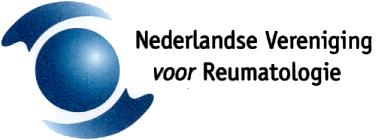 Januarivergadering 2019Witte raven en zeldzame postzegelsDatum25 januari 2019LocatieMedia Plaza Supernova bij de Jaarbeurs te Utrecht, zaal ProgressToegang en inschrijvingGezien het karakter van de wetenschappelijke vergadering, is de Januarivergadering uitsluitend toegankelijk voor personen die bevoegd zijn tot het voorschrijven van recept plichtige medicijnen. InschrijvingLeden en niet-leden van de Nederlandse Vereniging voor Reumatologie dienen zich in te schrijven via de online inschrijfmodule. KostenEr zijn geen kosten verbonden aan deelname, mede dankzij sponsoring door de standhouders.Doel van de bijeenkomstVerruimen van kennis en wetenschappelijke inzichten bij reumatische aandoeningen.AccreditatieDe Januarivergadering is door de Nederlandse Vereniging voor Reumatologie geaccrediteerd met 4 uren. De accreditatiepunten worden voor de aanwezige reumatologen door het congres bureau bijgeschreven in hun persoonlijk dossier.Accreditatie is aangevraagd bij het Accreditatiebureau Verpleegkundig Specialisten Register, voor nurse practitioners en physician assistants met voorschrijfbevoegdheid.Publicatie samenvattingenDe samenvattingen van de voordrachten worden gepubliceerd in het maart-nummer van het Nederlands Tijdschrift voor Reumatologie (dit geldt zowel voor de geaccepteerde als voor de niet geaccepteerde abstracts). Het achteraf publiceren komt voort uit veler verzoek zodat niet van tevoren bekend is waar de bespreking van een casus zal eindigen, d.w.z. wat de diagnose is.Organiserend comitéProf. dr. Willem F. Lems, wetenschappelijk secretarisDr. Myrthe van Vilsteren, beleidsmedewerker NVRDr. Janet Wesseling, directeur NVRMw. Tamara Dijks, bureaumedewerker NVRJanuarivergadering   “Witte raven en zeldzame postzegels”Vrijdag 25 januari 2019  in Supernova bij de jaarbeurs Utrecht09.30 - 10.00 uurOntvangst AIOS10.00 - 12.00 uurOnderwijsprogramma Junioren 10.00 - 11.30 uur MKSAPK. Bevers, St. Maartenskliniek NijmegenM.A. Hoefnagels, St. Maartenskliniek Nijmegen11.30 - 12.00 uur update digitale portfolio E. Kunst (VREST)12.00 - 12.30 uurOntvangst12.30 - 13.45 uurWitte Raven - sessie 1Een ongewone presentatie van een reumatologisch ziektebeeld, een infectie? Zo ja, welke, zo nee, wat dan?Voorzitters: A.M.G. van Meerendonk en M. Vis12.30 - 12.45 uurVan regen in de drup?R. Yohanna, Medisch Spectrum Twente12.45 - 13.00 uurEen iatrogene SOA in je elleboogI.A.M. Verhagen, Rijnstate Arnhem 13.00 - 13.15 uur  Een ongehoorde DiagnoseM.C. de Vries, Isala ziekenhuis Zwolle 13.15 - 13.30 uurDoor het ‘oog’ bedrogenM. Smits, Radboud UMC Nijmegen13.30 - 13.45 uurEssentiële ziekte, ammehoela!?K.L. Stegeman, Martini Ziekenhuis Groningen13.45 - 14.15 uurPauze   14.15 - 15.45 uurAlgemene ledenvergadering15.45 - 16.15 uurPauze    16.15 - 16.30 uurUitreiking Rheumatology Grant NVR 16.30 - 17.45 uurWitte Raven - sessie 25 verschillende en zeldzame uitingen van systeemziektenVoorzitters: G.A. van Albada-Kuipers en D. van den Elshout-den Uijl16.30 - 16.45 uurANCA-geassocieerde vasculitis: dat is mooi kloteS.M.W. Koop, MST Enschede16.45 - 17.00 uurSclerodermie, of toch nie?L. Geurts-van Bon, Radboud UMC Nijmegen17.00 - 17.15 uurEen lastig te vangen wolf E.H.C.C. Janssen, Franciscus Gasthuis Rotterdam17.15 - 17.30 uurEen mankement in het complementF. Meynen, Maastricht UMC+ Maastricht17.30 -17.45 uurInterstitiële longziekte bij een anti-melanoma differentiation-associated gene 5 dermatomyositis; een levensbedreigend probleemC.J. Aalbers, Amsterdam UMC, Universiteit van Amsterdam, Amsterdam 17.45 - 18.30 uurPauze (diner)18.30 - 19.30 uurWitte Raven - sessie 3Nog 4 fraaie abstracts!Voorzitters: M. Kleibeuker en M.T. Nurmohamed18.30 - 18.45 uur Walking on fireJ. Meijs, LUMC Leiden18.45 - 19.00 uurNeutropene koorts behandelen met methotrexaat?!W.E. van Spil, Antonius Ziekenhuis Nieuwegein en UMC Utrecht19.00 - 19.15 uurSchAUderpijn R.C.S. van Adrichem, Maasstad Ziekenhuis Rotterdam19.15 - 19.30 uurLongafwijkingen, darmafwijkingen en polyartritis, wat is hier aan de hand?K.N. Khan, Amsterdam UMC, locatie VUmc Amsterdam